          Школски развојни план               2017/2022.  ОШ ''Бранислав Нушић''                     СмедеревоО НАМА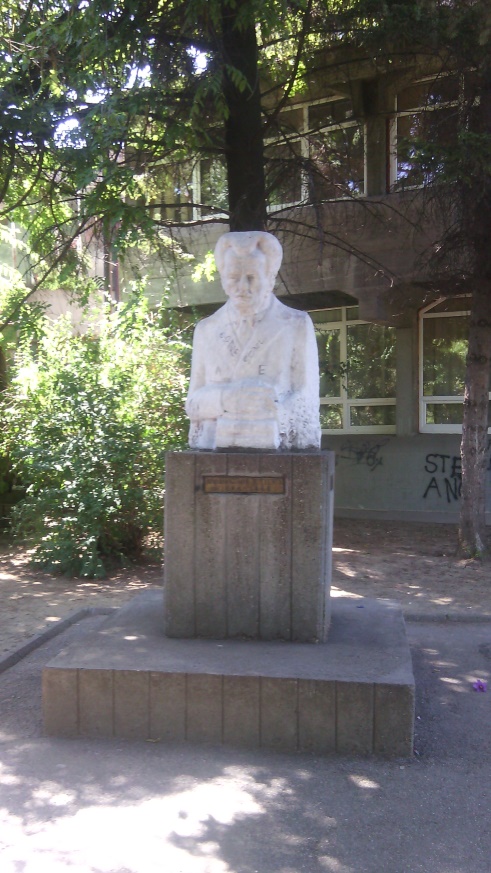 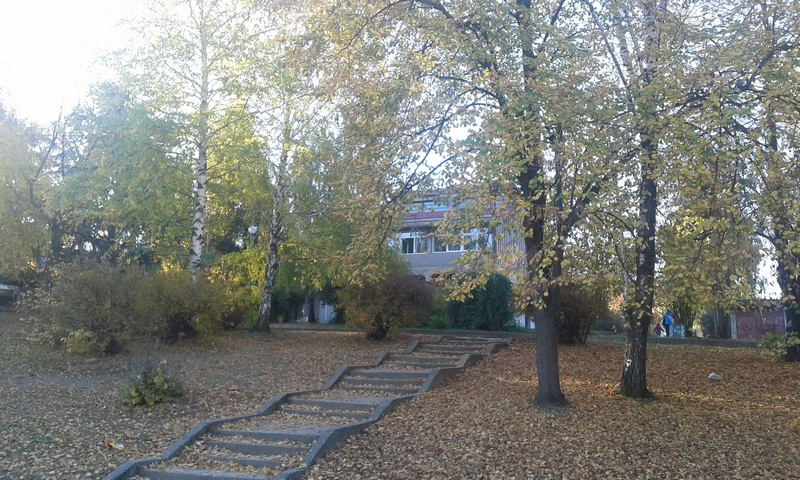 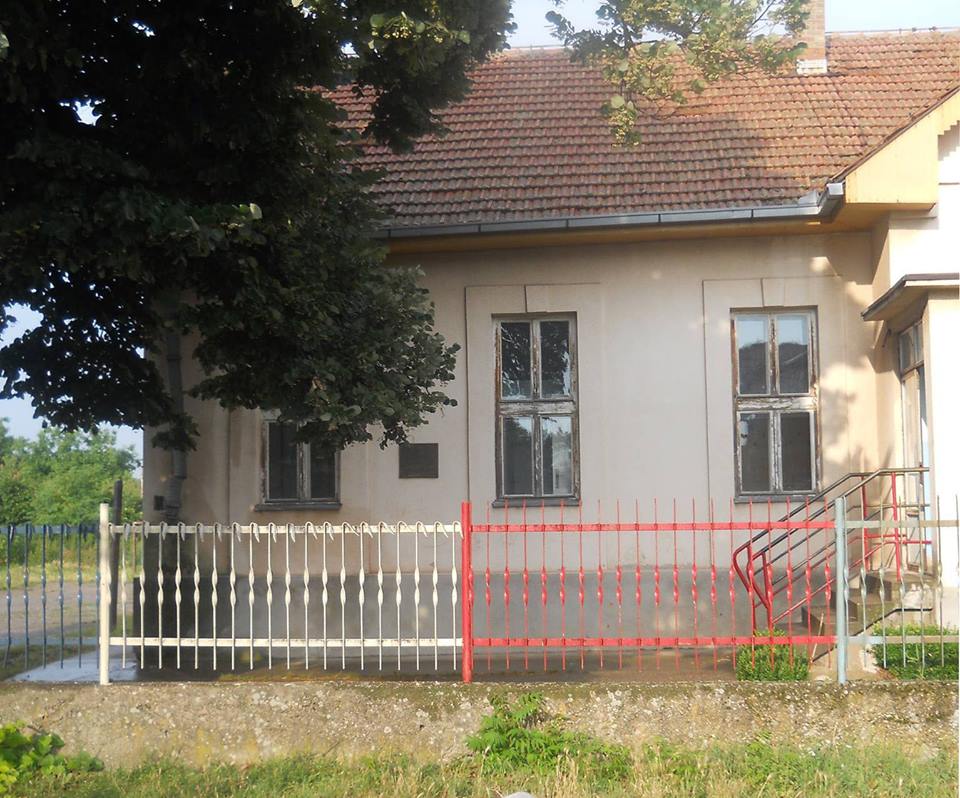           Основна школа „Бранислав Нушић“ налази се у лепом делу града, на брду званом Лештар, у Балканској улици. Основана је 1974. године, и као најмлађа школа у граду била је , за оно време, најмодерније опремљена, са кабинетски организованом наставом.           У нашем саставу је и подручна школа у Петријеву, изграђена далеке 1911.године, а под именом „Бранислав Нушић“ ради од 1975. године.          Матична школа „Бранислав Нушић“ налази се на подручју МЗ Лештар, од центра града је удаљена око 2 километра.	Подручна школа у Петријеву налази се у центру села, од матичне школе је удаљена око 5 километара. У њој се реализује настава од првог до четвртог разреда у два комбинована одељења. У школској 2012/13.г. школу похађа 27 ученика. Од петог разреда ученици прелазе у матичну школу. За долазак на наставу користе градски превоз.          Матична школа окружена је двориштем величине скоро 2 хектара, и то сматрамо својом великом предношћу. Постоји простор за бављење спортом , али, опремљеност терена није адекватна. У току је изградња новог кошаркашког терена који се финансира делом из градског буџета а делом  новцем из пројекта „Уради нешто“ Телекома Србије  (500 000 динара). За учешће на овом конкурсу школа је успела да ангажује и окупи око заједничке идеје запослене, ученике,  родитеље и пријатеље школе из локалне заједнице. Постоје уређене зелене површине али, неопходно је озбиљније хортикултурно уређење дворишта. Сем тога, школско двориште није у целини ограђено нити осветљено.	Подручна школа у Петријеву заузима 177,27 м2. Има 3 учионице, зборницу, хол, санитарну просторију и котларницу.Једну од учионица користи и предшколска установа "Наша радост" за рад у обавезном припремном предшколском програму.             У школском дворишту налази се терен за мали фудбал и зелене површине, али, осветљеност дворишта није адекватна.Постојећи учионички простор одговара тренутном броју ученика, али, недостају сала за физичко васпитање и трпезарија.          Временом смо развијали  бројне стратегије за превазилажење  проблема недостатка простора у матичној школи и добро смо организовани. Од школске 2008/2009.г. настава се одвија у две смене. У једној смени је целокупна разредна настава, а у другој смени предметна настава. Тиме постижемо рационалније коришћење простора и наставних учила и бољу повезаност и комуникацију унутар и између стручних већа. Ове школске године матичну школу похађа 862 ученика који су распоређени у 32 редовна и 1 специјално одељење.         Континуирано радимо на  подизању професионалних компетенција, а Центар за професионални развој запослених у образовању Смедерево нам пружа велику подршку у тој области.           Трудимо се да примењујемо савремену образовну технологију. Настава нам је примарна, али не занемарујемо ни ваннаставне активности.          Реализујемо пројекте '' Школа без насиља- ка сигурном и подстицајном окружењу за децу'' под покровитељством УНИЦЕФ-а и Града  Смедерева, ''Карика која недостаје– развијање механизама којима се подржава успешна транзиција деце са тешкоћама у развоју кроз нивое образовања у редовном образовном систему'' и ''Професионална оријентација на прелазу у средњу школу''.  Пројекат ''Стручно усавршавање наставника и јачање социјалних компетенција код деце из избегличких и расељених породица''  у завршној је фази, а сарађиваћемо и у истраживању Центра за образовне политике у оквиру пројекта ''Анализа капацитета и пракси у пружању подршке редовним школама од стране школа за ученике са сметњама у развоју''.          Поносни смо на резултате које постижу наши ученици и наставници  из  области свих наставних  предмета.  Учествујемо на бројним конкурсима, освајамо награде, доносимо пехаре са спортских надметања...поносни смо на мали и велики хор, драмске наступе који су медијски увек пропраћени...          Учесници смо и организатори журки за ученике и наставнике, одлазака на позоришне представе, културне манифестације у нашeм граду и шире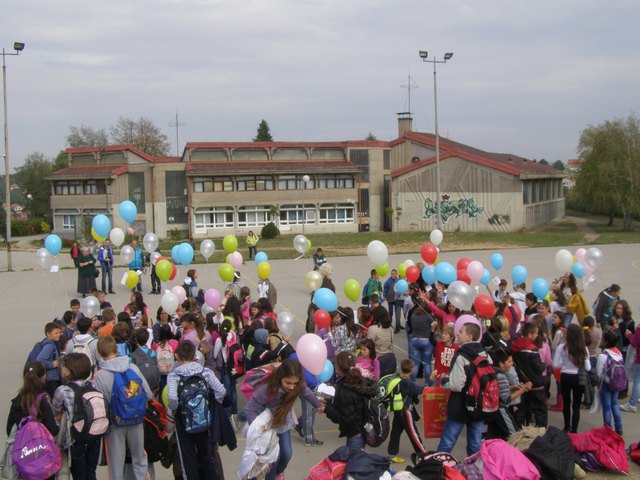                                       2.  РЕСУРСИ ШКОЛЕ И СРЕДИНЕРЕСУРСИ ШКОЛЕ	ЉУДИНепосредан рад са ученицима спроводе:  а) разредна настава: 	*1 учитељ са средњом стручном спремом 	*4 учитеља са вишом стручном спремом - наставник разредне наставе 	*11 учитеља са високом стручном спремом- професор разредне наставе  б) предметна настава: 	*5 наставника са вишом стручном спремом- наставник предметне наставе 	*30 наставника са високом стручном спремом – професор предметне наставе   в) специјална настава: 	*1 дефектолог са високом стручном спремом    г) продужени боравак            *1 наставник и 1 професор разредне наставе	ПРОСТОРУ школској згради располажемо са: 	Класичне учионице – 13 	Специјализоване учионице – 3 	Школска радионица – 1 	Фискултурна сала са помоћним просторијама 1+5 	Библиотека са медијатеком-1 	Остале наставне просторије  	Школска кухиња са трпезаријом -1 	Просторије за опште и друштвене  потребе  	Просторије за управу и администрацију 	Холови и ходнички простор  	Стоматолошка амбуланта ЗЦ „Свети Лука“	ОПРЕМА(научна, техничка и друга средства...)Поседујемо:  	Графоскопа – 3 	Касетофона и музичке линије  - 10 	ТВ пријемника у боји - 1 	2 кабинета за информатику са  30 рачунара 	Рачунари и штампачи -10 	Интерактивне табле - 2 	Фотокопир  апарат и скенер – 2 	Мултимедијални пројектор -3 	Notebook рачунар -4 	Фотоапарат -1РЕСУРСИ СРЕДИНЕ           На територији двеју месних заједница, Златно брдо и Лештар,  на којој се  налазимо, налази се Дом културе и Месне заједнице Лештар-Златно брдо чије просторије се користе за културно-уметничке програме школе.           Подржавамо и укључујемо се у акције и манифестације: *	на нивоу града Смедерева*	других основних школа преко Друштва учитеља Смедерева*	предшколске установе Наша радост, дневни боравак „Сунце“*	Културног Центра  Смедерево, Музеја СД*	Туристичког савеза града Смедерева,*	сарађујемо и са Црвеним крстом Смедерево*	сарађујемо са Домом за старе и пензионере*	МЗ Петријево*	одељење МПНиТР у Смедереву и ШУ Пожаревац*	свештенство цркве Свети Ђорђе и Јасенак*	Центар за социјални рад*	Национална служба за запошљавање*	МУП*	Градска библиотека*	ЗЦ „Свети Лука“*	локални медији*	Регионални центар за професионални развој запослених у образовању СД*	Удружење Рома *	Заједница школа које носе име Бранислава Нушића*	туристичке агенције           Сматрамо да смо школа која има одличну сарадњу са установама и појединцима из локалне средине, али и да можемо још много тога да урадимо да би све интересне групе партиципирале у раду школе на прави начин.                                          3. НАШЕ СНАГЕ И СЛАБОСТИ                                4.  МИСИЈА И ВИЗИЈА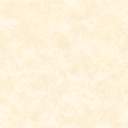                      Ммммммј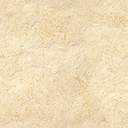 На основу извештаја о самовредновању  рада школе, извештаја Стручног актива за развојно планирање и Стручног тима за инклузивно образовање, као и на основу анкетирања наставника на Наставничком већу, одржаном 22.08.2017.године, одлучено је да  у Развојни план Основне школе ''Бранислав Нушић'' за период од 2017. године до 2022. године  буду укључене следеће области:       Настава и учењеПодршка ученицимаРесурси                  СТРУЧНИ АКТИВ ЗА РАЗВОЈНО ПЛАНИРАЊЕ ЧИНЕ:Валентина Никчевић, прифесор шпанског јзикаСлађана Јоксимовић, професор српског језикаБорјана Јовановић, професор историјеТања Ристић, професор разредне наставеСоња Милетић, професор разредне натавеДрагана Степановић, професор разредне натавеМоника Посавец, професор разредне натавеСнаге школе:велики људски потенцијал: 857 ђака и  стотину запосленихстручно заступљен наставни кадар у свим предметималично ангажовање наставника у професионалном усавршавањунаставници који остварују  добре резултатепримена  савремене наставне технологијеорганизована специјална настава за категорисане ученикедобри резултати појединаца на такмичењима спремност једног броја наставника да са ученицима  и за њих припреме и реализују  ваннаставне и културне активностиефикасан Савет родитељапартиципација ученика  у животу и раду школе кроз активности       Ученичког парламента и  Вршњачког тимарад на побољшању комуникацијске вештине ученика и наставника;побољшање безбедности у школи ангажовањем школског полицајцареализација пројекта  "Школа без насиља"реализација пројекта,, Kарика која недостаје,,реализација пројекта ,, Професионална оријентација ученика на прелазу у средњу школу,,отвореност школе за потребе локалне заједницепромовисање школе у локалној средини и у медијимаучешће у хуманитарним акцијамаучешће у еколошким акцијамаредовно стручно усавршавањe на нивоу општинеADSL-internet доступан ученицима и особљу школе, 3 кабинета за одржавање наставе информатикеорганизован продужени боравакСлабости школе:немотивисаност извесног броја ученика  и наставниканеравномерно расподељени послови и радни задаци у оквиру тимованедостатак адекватних наставних средстава за већину предметамали обим  размене  искустава хоризонтално и вертикалнонеуједначеност критеријума оцењивањамали обим функционалног знањaкомпетенције наставника у области професионалне оријентације ученикапревоз ученика до школеотпор појединих наставника према инклузијинедовољна искоришћеност школског двориштаМогућности: сарадња са невладиним организацијамаотворена школа која уважава  интересе свих са којима сарађујеподршка и укљученост родитељаПретње:поремећен систем вредности у друштвунедовољна флексибилност образовних програма и процесанедовољно разумевање локалне самоуправе за потребе школе